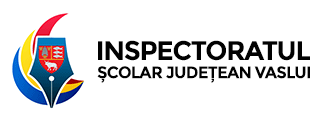 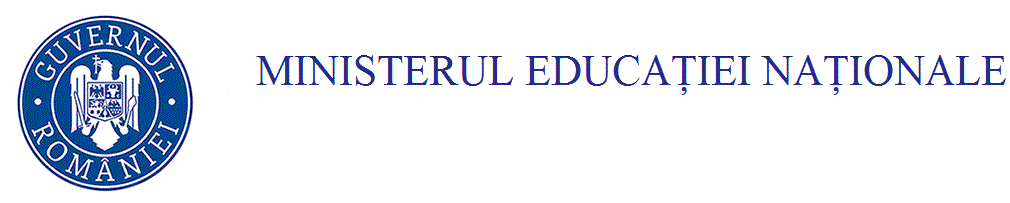 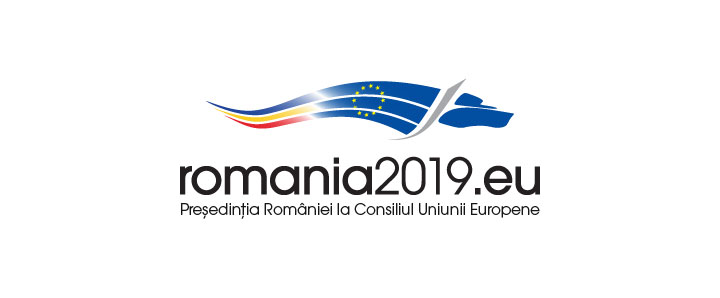 Rezultatele elevilor calificați la faza națională a Olimpiadei de BiologieAn şcolar 2018 – 2019Inspector Şcolar General                                                                                                                                                 Inspector şcolarProfesor Gabriela Plăcintă                                                                                                                                        Prof. Romaşcu Gianina                                                                                                                                                                         Nr. crt. Numele și prenumele elevuluiClasaUnitatea de învățământProfesor îndrumătorPremiul obţinut la etapa naţională1.CHETREANU DIANAa XI-aLiceul Teoretic M. Kogălniceanu VasluiDiaconu DanielaPREMIUL al II-lea, PREMIU SPECIAL PENTRU CEL MAI MARE PUNCTAJ LA PROBA PRACTICĂ,CALIFICARE ÎN LOTUL LĂRGIT PENTRU OLIMPIADA INTERNAŢIONALĂ DE BIOLOGIE2.GUȚU MIHAI ALEXANDRUa XI-aLiceul Teoretic M. Kogălniceanu VasluiDiaconu DanielaMENŢIUNE MEN, CALIFICARE ÎN LOTUL LĂRGIT PENTRU OLIMPIADA INTERNAŢIONALĂ DE BIOLOGIE3.IURAȘCU OANA MIHAELAa X-aLiceul Teoretic M. Kogălniceanu VasluiRomașcu GianinaMENŢIUNE MEN4.HOBINCU LAURA GEORGIANAa X-aLiceul Teoretic M. Kogălniceanu VasluiRomașcu GianinaPREMIU SPECIAL5.BERCEA ANDRADA MARIAa VII-aŞCOALA GIMNAZIALĂ "IORGU RADU"Gîndu Nicoleta MENŢIUNE MEN